 MONATE UND JAHRESZEITEN: 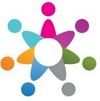 A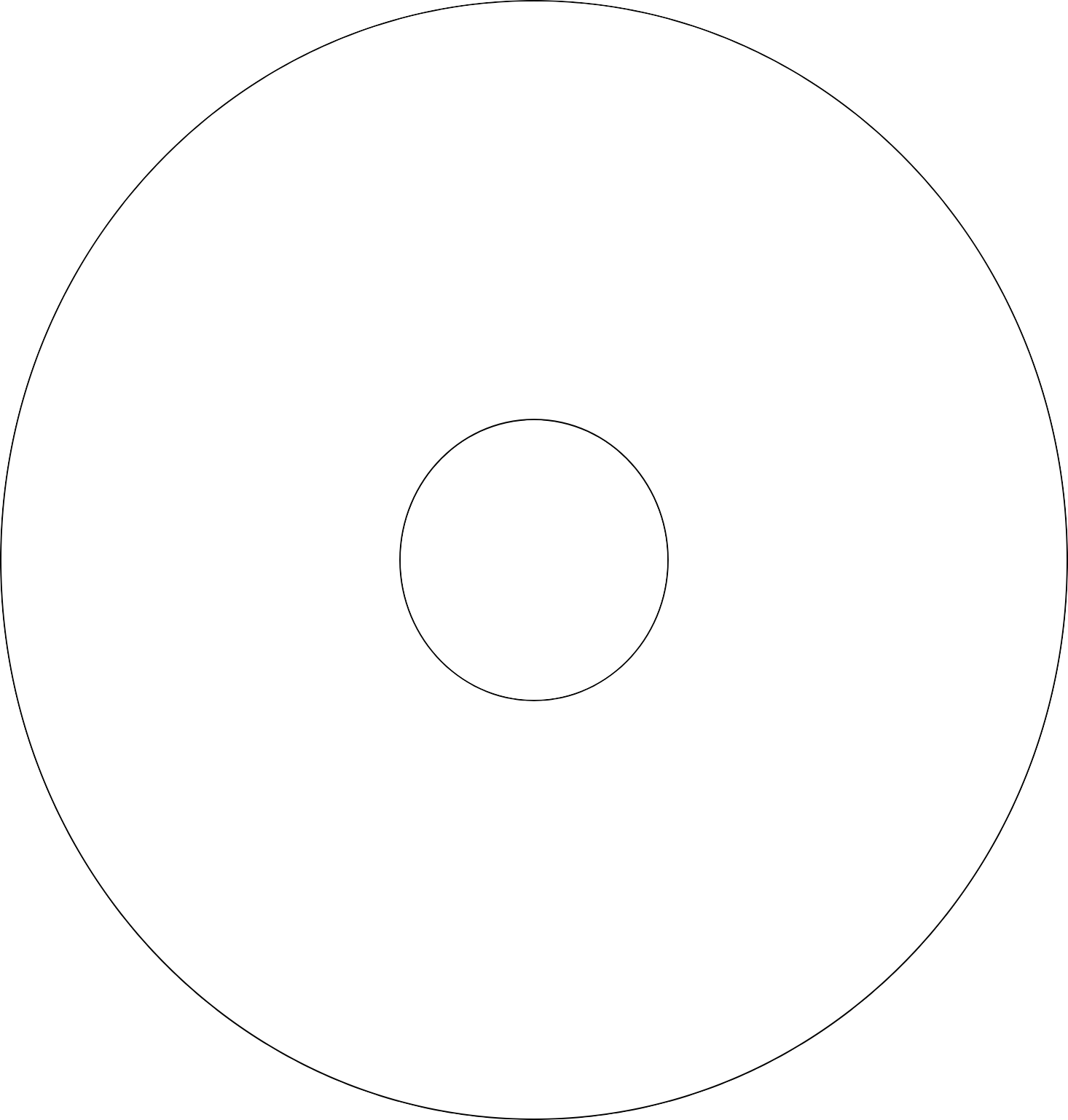 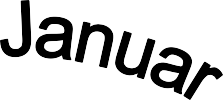 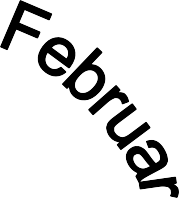 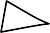 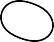 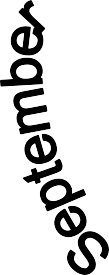 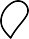 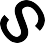 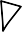 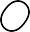 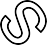 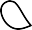 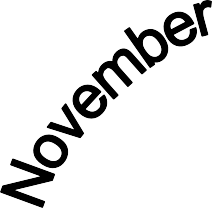 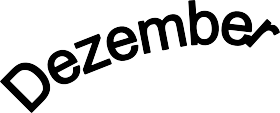 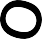 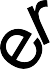 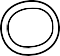 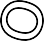 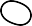 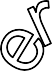 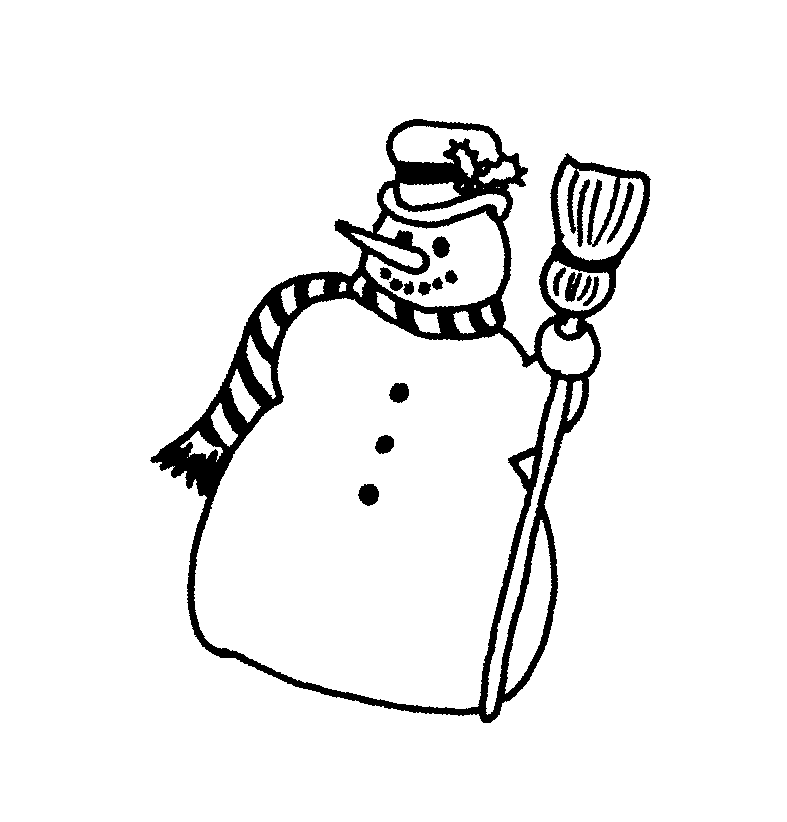 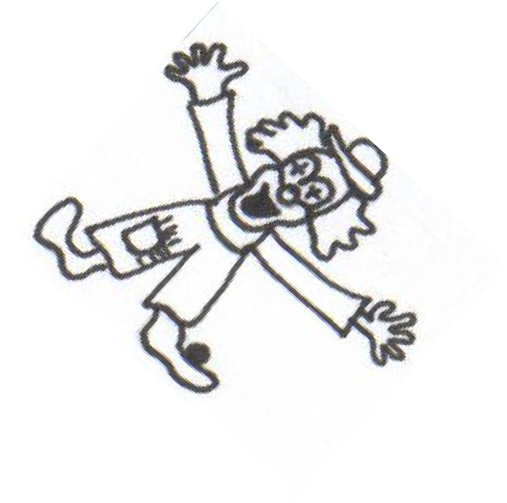 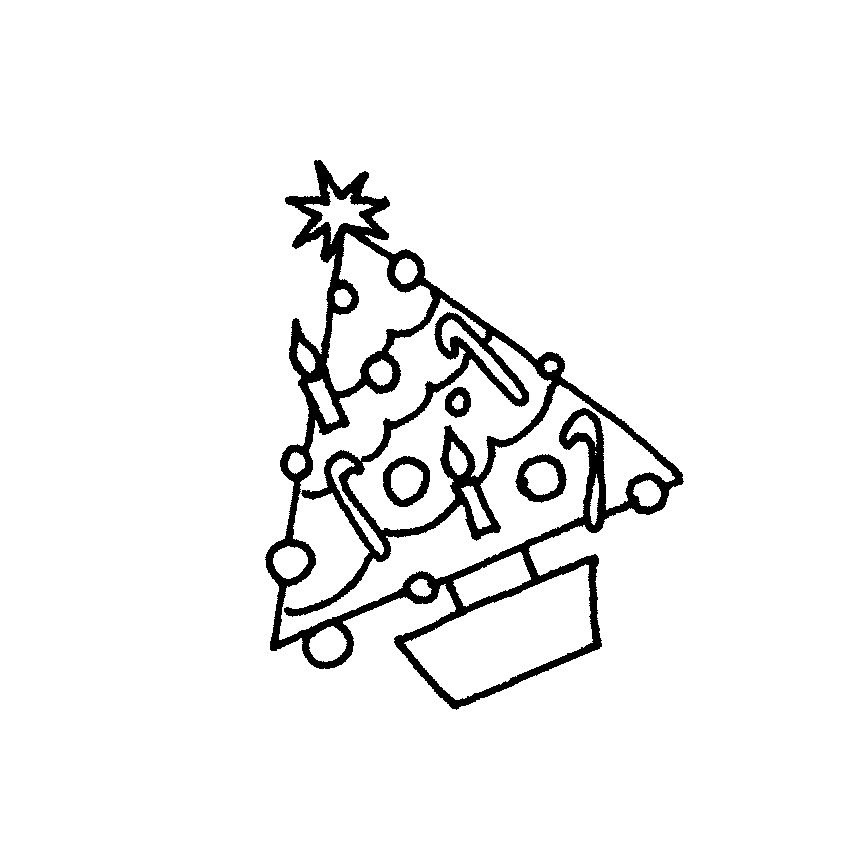 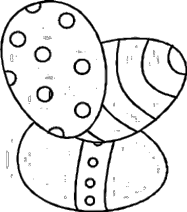 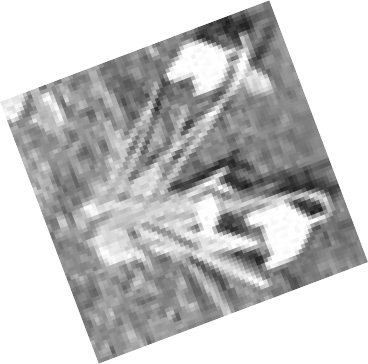 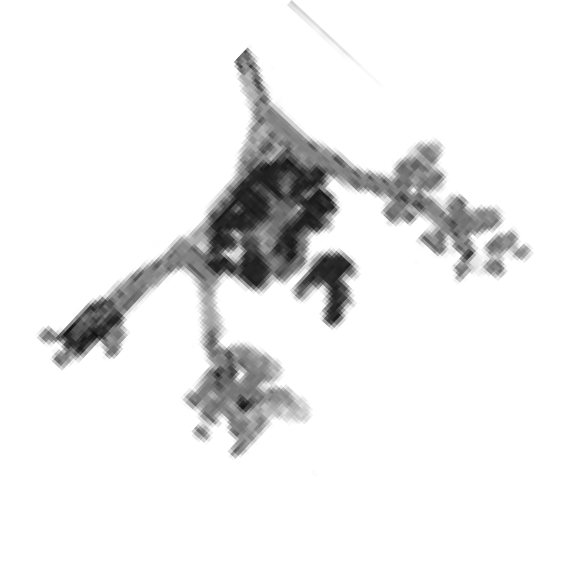 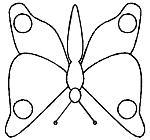 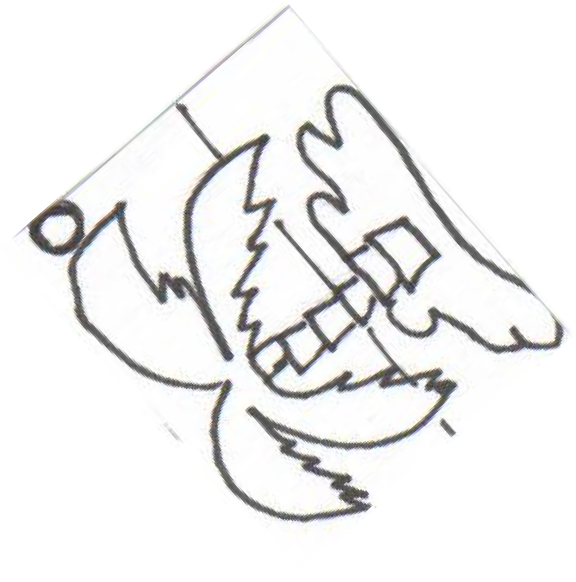 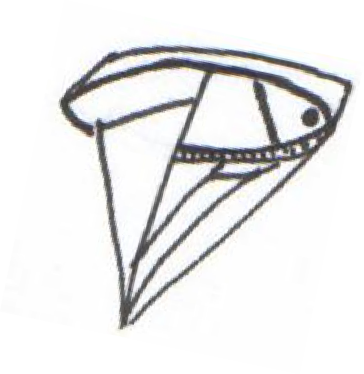 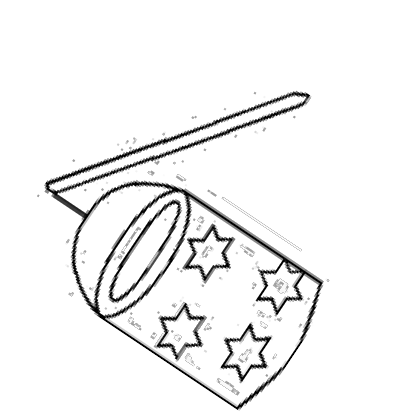 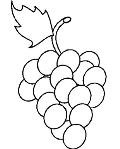 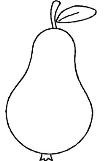 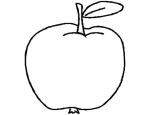 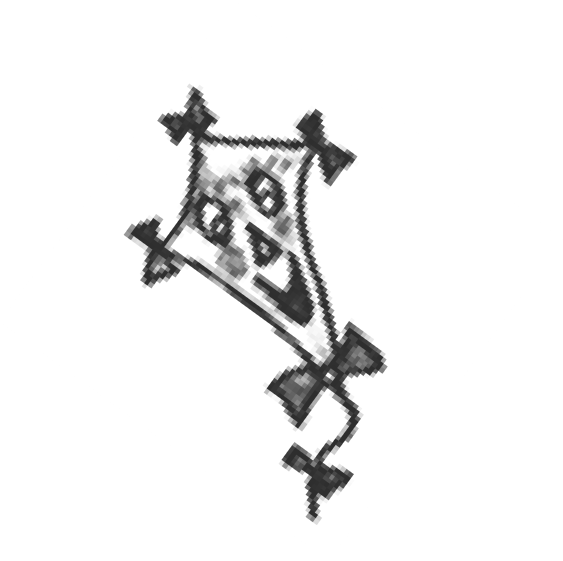 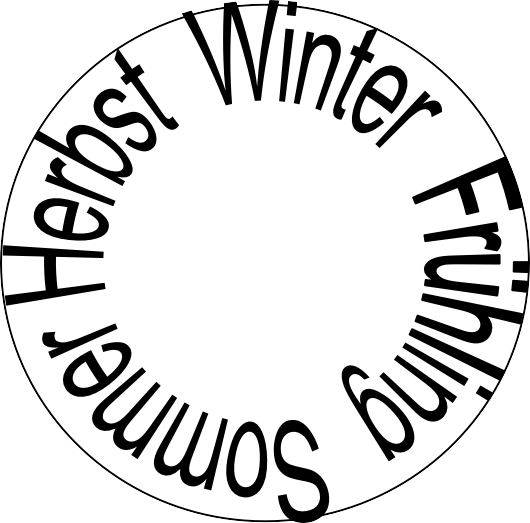 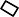 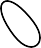 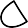 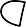 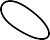 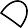 www.eegitimim.com 